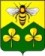 АДМИНИСТРАЦИЯ
САНДОВСКОГО РАЙОНАТверская областьПОСТАНОВЛЕНИЕ18.02.2020                                            п. Сандово                                                  № 49                          	                                                            О внесении изменений в постановление администрацииСандовского района от 20.12.2018 № 234        В связи с кадровыми изменениями, администрация Сандовского районаПОСТАНОВЛЯЕТ:1. Внести в постановление администрации Сандовского района от 20.12.2018 г. № 234 «О составе Антинаркотической комиссии» следующие изменения: приложение к постановлению "Состав Антинаркотической комиссии в Сандовском районе Тверской области" изложить в новой редакции (прилагается).2.  Контроль  за  исполнением  настоящего  постановления возложить  на     первого заместителя главы администрации Сандовского района Г. Ю. Носкову.3. Настоящее  постановление  вступает  в силу  со дня  его  подписания и подлежит   размещению  на  официальном  сайте  администрации Сандовского  района  в информационно- телекоммуникационной  сети  «Интернет».Глава Сандовского района                                О. Н. ГрязновПриложение к постановлению от 18.02.2020 г. № 49Состав Антинаркотической комиссии в Сандовском районе Тверской областиГрязнов Олег Николаевич - Глава  Сандовского  района, Председатель           комиссии;    Носкова Галина Юрьевна - первый заместитель Главы муниципального образования, заместитель  Председателя комиссии;Смирнов Александр Владимирович - начальника Сандовского ПП МО МВД РФ  «Краснохолмский», майора полиции, заместитель Председателя комиссии;Переходченко  Инна  Валерьевна -   специалист  отдела  культуры, молодёжи  и  спорта администрации Сандовского района, секретарь комиссии;Абрамов Владимир  Сергеевич - старший оперуполномоченный отделения УФСБ России по Тверской области в г. Бежецк;Корнеев  Сергей  Иванович - главный  врач  ГБУЗ ТО «Сандовская  ЦРБ»;Кудряшова Ольга Викторовна - заведующий отделом образования  администрации  Сандовского района;Соколова Ольга Александровна - секретарь  КДН и ЗП  администрации   района; Утюгина  Нина  Викторовна - начальник  ТОСЗН  Сандовского  района;Шустров Николай Николаевич - Глава городского поселения «Посёлок Сандово».